Cvičení zdravá zádaMetoda SPS (spirální stabilizace) vyrovnává svalové disbalance, posiluje a stabilizuje svalový korzet.vhodné při vadném držení těla, skolióze, bolesti zad	určeno pro jakoukoli věkovou skupinukdy: středa 18:00 - 18:45 (1. skupina); 19:00 – 19:45 (2. skupina)kde: tělocvična ZŠ Velemíns sebou: pohodlný oděv na cvičení (vhodné přiléhavější triko); cvičí se bez obuviinstruktor: Mgr. Hana Rajnišová přihláška: vedení ZŠ Velemín, popř. Mgr. Hana Rajnišová na tel.: 605 276 275cena: lekce jsou zdarmaprvní lekce: 22. 9. 2021 od 18:00 hod.; v době školních prázdnin a státních svátků se cvičení nekonáZ důvodu individuálního přístupu je počet míst ve skupině omezen na 10 osob.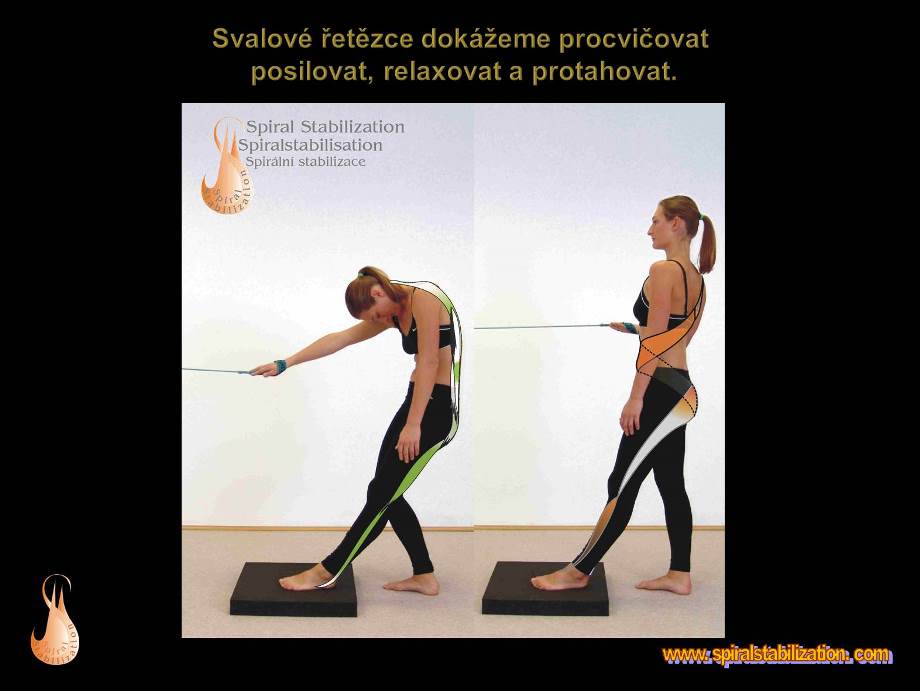 Vadné postavení zad může vést ke stlačení srdce a plic a omezení jejich funkce.Skolióza páteře u dětí s sebou nesevážné zdravotní problémy v dospělosti vedoucí k trvalé invaliditě.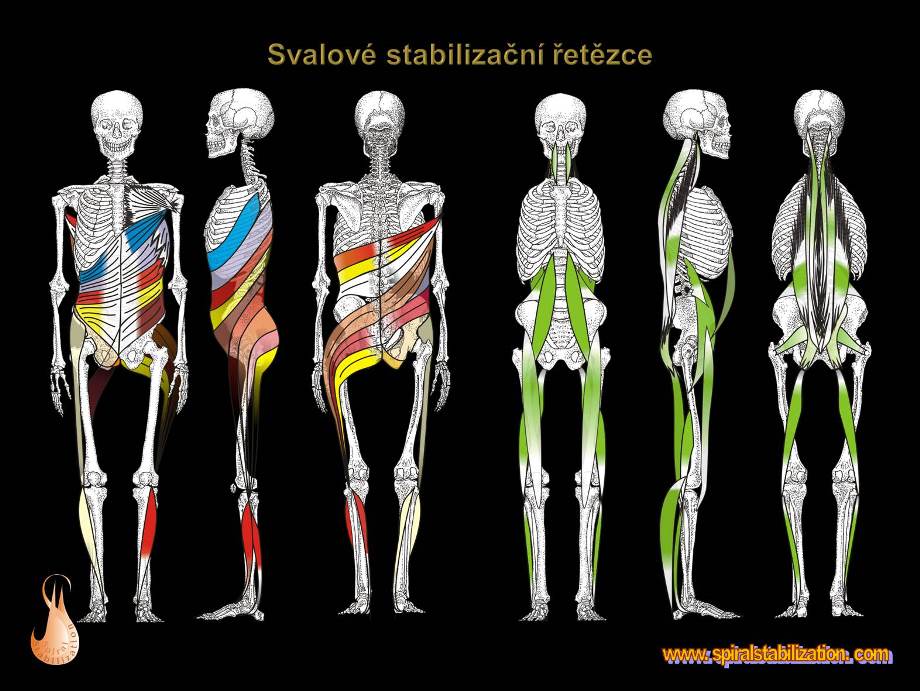 Možné příčiny získané skoliózy:dlouhodobé sezenícelkově málo pohybujednostranný pohyb (především při sportu)nestejná délka končetinnošení tašek na jednom ramenišpatná obuvploché nohystavy po úrazech končetinwww.spiralstabilization.com